NORTH WALES BRIDGE ASSOCIATION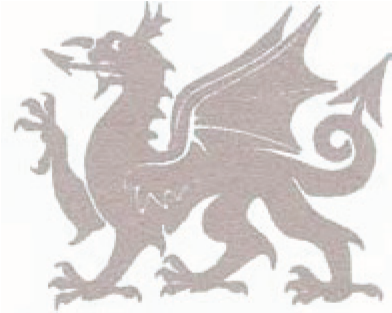 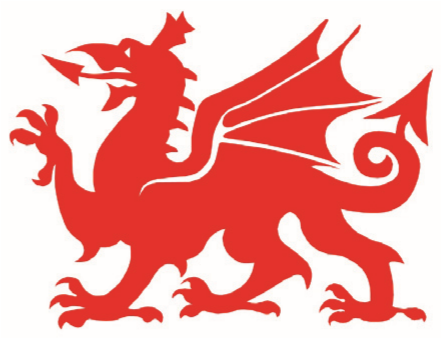 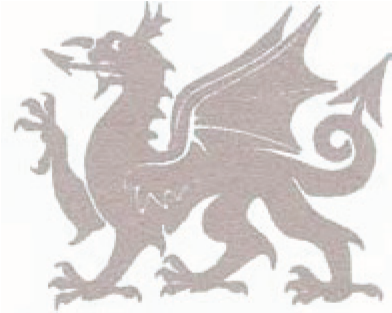 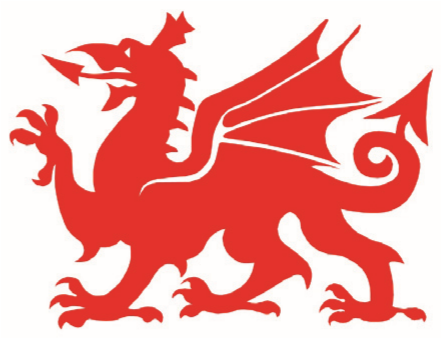 NWBA SWISS PAIRS* GREEN POINT EVENTSaturday 10th October 2020On BBO7 x 6 board matches11.00am with a 1 hour break after match 4£20 per pair Pre-entry and pre-payment essential To enter follow this link:https://www.bridgeextra.com/nwsp/*BBO Swiss Pairs scored and assigned by match points, rematches possible